Cartes de motifs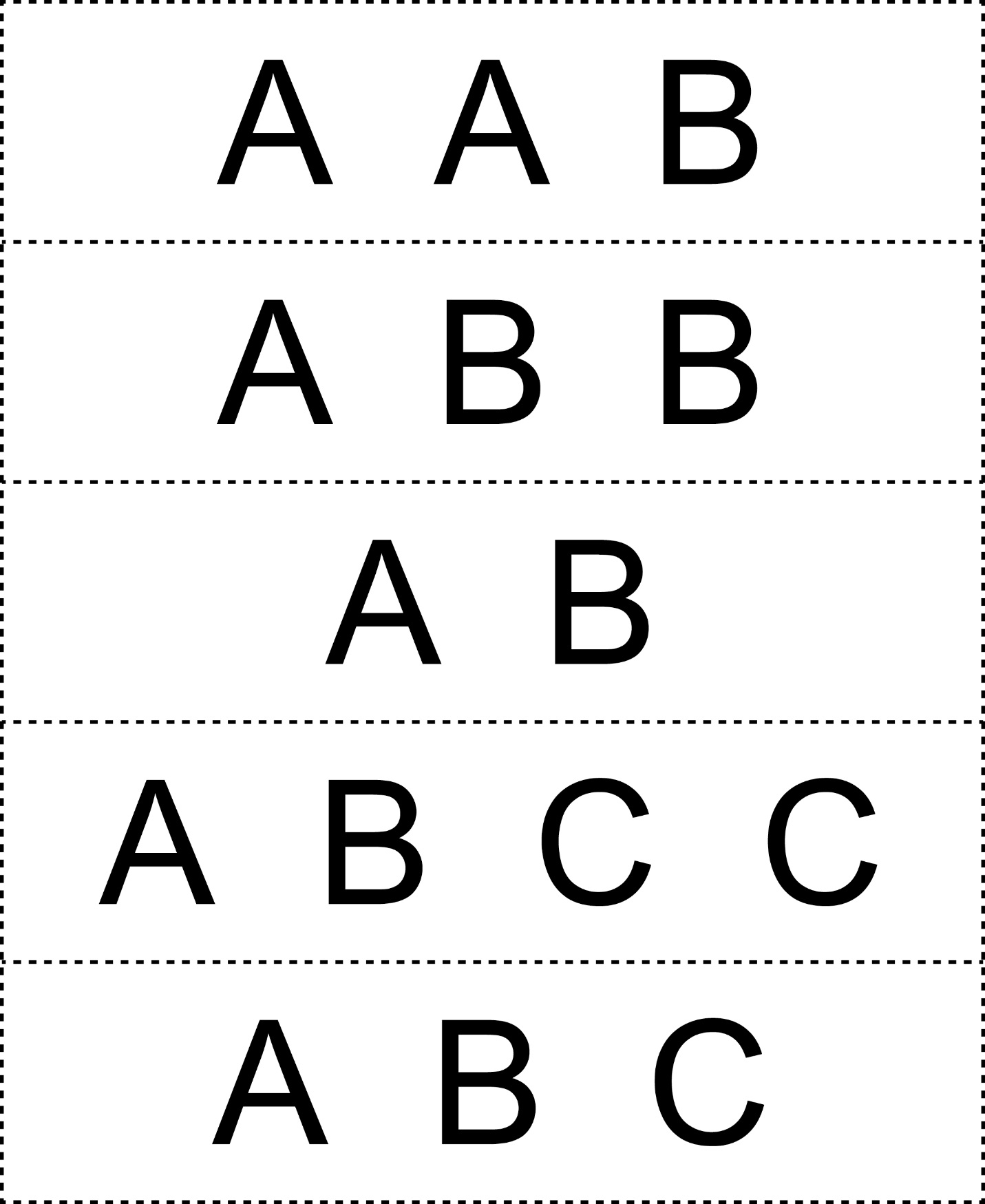 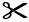 Cartes de motifs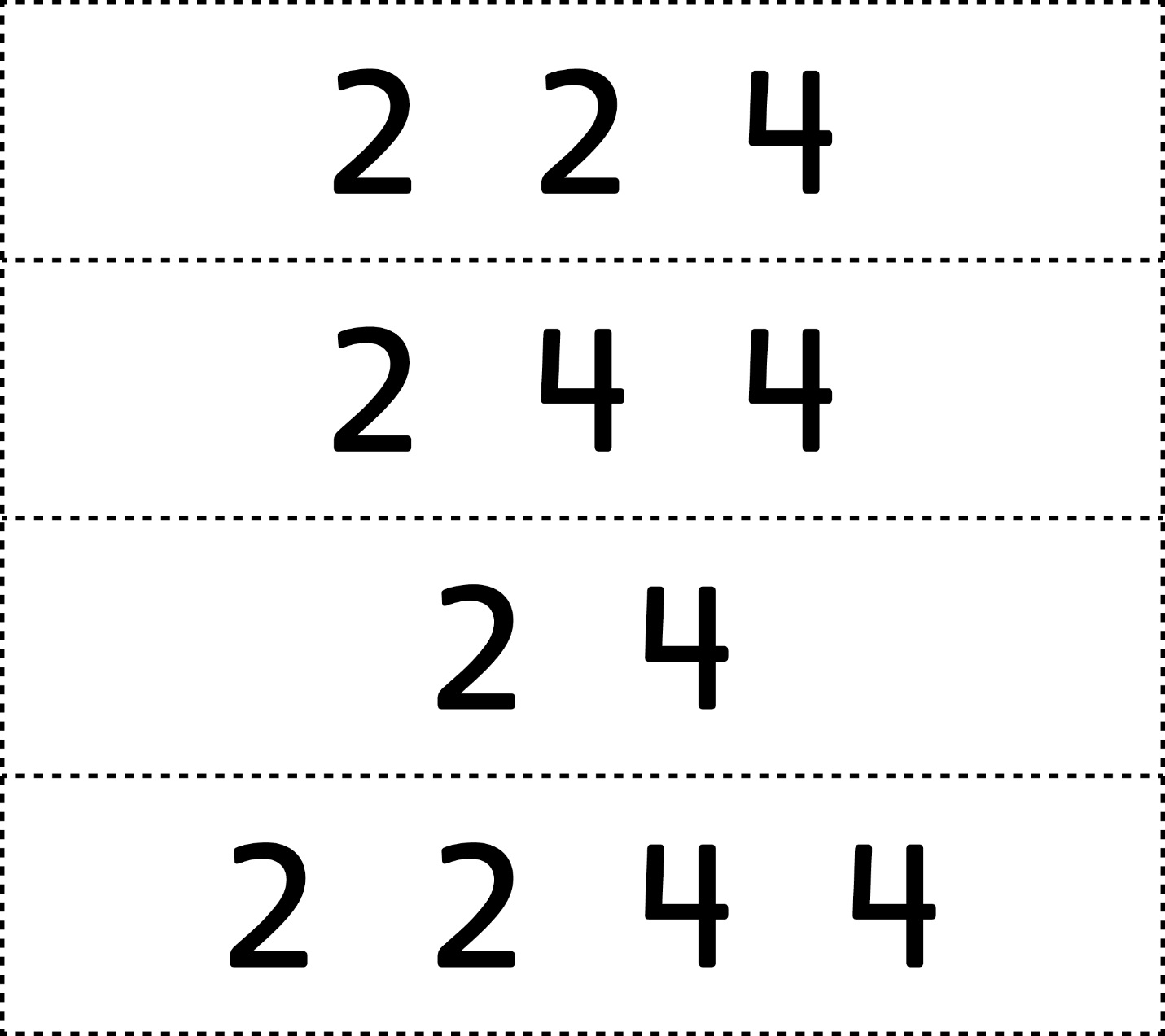 